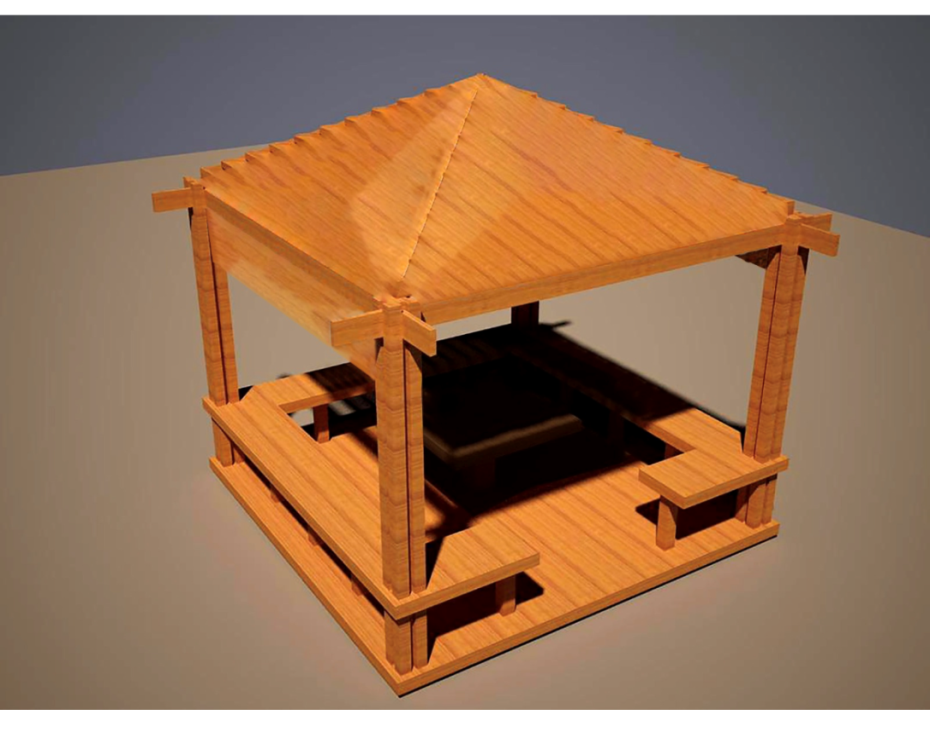 نمونه ساخت نیمکت و میز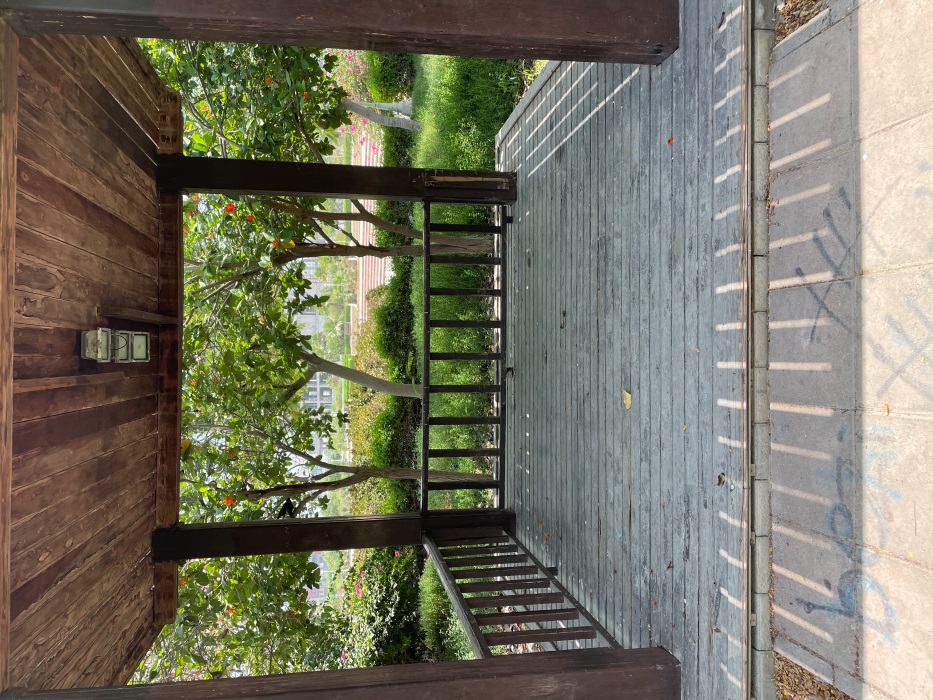 نمونه ساخت نرده اطراف آلاچیق